Αγαπητοί γονείς και κηδεμόνες, Οι μαθητές της Δ΄ τάξης στα πλαίσια της αξιοποίησης της σχολικής βιβλιοθήκης και των ψηφιακών δυνατοτήτων της σχολικής μονάδας και ορμώμενοι από την Ενότητα 9 του μαθήματος της Γλώσσας ΄΄Η παράσταση αρχίζει…’’, προσέγγισαν  το πρώτο μάθημα της ενότητας ΄΄Μια περιπέτεια για τον Ρωμαίο’’ διαθεματικά και μέσα από την ανάγνωση ολόκληρου του ομώνυμου λογοτεχνικού  βιβλίου της κα Μαρίας Παπαγιάννη.      Ως επιστέγασμα όλων των δράσεων που προέκυψαν σε συνεργασία  μαθητών και εκπαιδευτικών (Μουσικής, Θεατρικής αγωγής, εκπαιδευτικών των τμημάτων), θα πραγματοποιηθεί επίσκεψη της συγγραφέως κυρίας Μαρίας Παπαγιάννη στη σχολική μας μονάδα τη Δευτέρα 12 Φεβρουαρίου 2024 και συνάντησή της με τους μαθητές της Δ΄τάξης.     Σκοπός  της δράσης είναι , τα παιδιά να  διευρύνουν τις γνώσεις τους  και να αγαπήσουν  τον κόσμο του βιβλίου αλλά και αυτόν του θεάτρου και της μουσικής καθώς και   να αναπτύξουν αξίες όπως αυτές της φιλίας, της αγάπης και του δίκιου, τις οποίες και πραγματεύεται το εν λόγω λογοτεχνικό βιβλίο.Με εκτίμησηΗ ΔΙΕΥΘΥΝΤΡΙΑΧΑΝΙΩΤΗ ΜΑΡΟΥΣΩ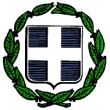 ΕΛΛΗΝΙΚΗ   ΔΗΜΟΚΡΑΤΙΑΥΠΟΥΡΓΕΙΟ ΠΑΙΔΕΙΑΣ, ΘΡΗΣΚΕΥΜΑΤΩΝ ΚΑΙ ΑΘΛΗΤΙΣΜΟΥΠΕΡΙΦ/ΚΗ  Δ/ΝΣΗ  Α/ΘΜΙΑΣ &  Β/ΘΜΙΑΣ ΕΚΠ/ΣΗΣ ΑΤΤΙΚΗΣΔΙΕΥΘΥΝΣΗ Π.Ε.  Δ΄ ΑΘΗΝΑΣ                  2ο Δημοτικό Σχολείο Γλυφάδας Γλυφάδα, 23/01/2024Αρ. Πρωτ.:37Γλυφάδα, 23/01/2024Αρ. Πρωτ.:37ΕΛΛΗΝΙΚΗ   ΔΗΜΟΚΡΑΤΙΑΥΠΟΥΡΓΕΙΟ ΠΑΙΔΕΙΑΣ, ΘΡΗΣΚΕΥΜΑΤΩΝ ΚΑΙ ΑΘΛΗΤΙΣΜΟΥΠΕΡΙΦ/ΚΗ  Δ/ΝΣΗ  Α/ΘΜΙΑΣ &  Β/ΘΜΙΑΣ ΕΚΠ/ΣΗΣ ΑΤΤΙΚΗΣΔΙΕΥΘΥΝΣΗ Π.Ε.  Δ΄ ΑΘΗΝΑΣ                  2ο Δημοτικό Σχολείο Γλυφάδας ΕΛΛΗΝΙΚΗ   ΔΗΜΟΚΡΑΤΙΑΥΠΟΥΡΓΕΙΟ ΠΑΙΔΕΙΑΣ, ΘΡΗΣΚΕΥΜΑΤΩΝ ΚΑΙ ΑΘΛΗΤΙΣΜΟΥΠΕΡΙΦ/ΚΗ  Δ/ΝΣΗ  Α/ΘΜΙΑΣ &  Β/ΘΜΙΑΣ ΕΚΠ/ΣΗΣ ΑΤΤΙΚΗΣΔΙΕΥΘΥΝΣΗ Π.Ε.  Δ΄ ΑΘΗΝΑΣ                  2ο Δημοτικό Σχολείο Γλυφάδας ΕΛΛΗΝΙΚΗ   ΔΗΜΟΚΡΑΤΙΑΥΠΟΥΡΓΕΙΟ ΠΑΙΔΕΙΑΣ, ΘΡΗΣΚΕΥΜΑΤΩΝ ΚΑΙ ΑΘΛΗΤΙΣΜΟΥΠΕΡΙΦ/ΚΗ  Δ/ΝΣΗ  Α/ΘΜΙΑΣ &  Β/ΘΜΙΑΣ ΕΚΠ/ΣΗΣ ΑΤΤΙΚΗΣΔΙΕΥΘΥΝΣΗ Π.Ε.  Δ΄ ΑΘΗΝΑΣ                  2ο Δημοτικό Σχολείο Γλυφάδας ΠΡΟΣ:ΓΟΝΕΙΣ & ΚΗΔΕΜΟΝΕΣ ΜΑΘΗΤΩΝ Δ΄ΤΑΞΗΣΓΟΝΕΙΣ & ΚΗΔΕΜΟΝΕΣ ΜΑΘΗΤΩΝ Δ΄ΤΑΞΗΣΠΡΟΣ:ΓΟΝΕΙΣ & ΚΗΔΕΜΟΝΕΣ ΜΑΘΗΤΩΝ Δ΄ΤΑΞΗΣΓΟΝΕΙΣ & ΚΗΔΕΜΟΝΕΣ ΜΑΘΗΤΩΝ Δ΄ΤΑΞΗΣΘΕΜΑ:«ΒΙΩΜΑΤΙΚΗ ΕΚΠΑΙΔΕΥΤΙΚΗ ΔΡΑΣΗΔιαθεματικό πλαίσιο - Σύγχρονο ψηφιακό σχολείο,  Δ΄τάξη»